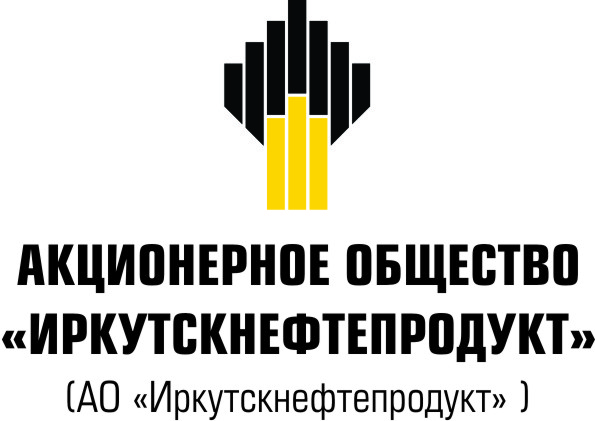 ИЗВЕЩЕНИЕ О ПРОВЕДЕНИИ ЗАПРОСА ЦЕН	19.10.2022  г.Уважаемые господа,АО «Иркутскнефтепродукт» (далее по тексту Продавец) намеревается заключить договор купли- продажи автотранспорта в количестве 4 ед. Перечень автотранспорта согласно приложения № 7. Местонахождение ТМЦ: Указано в Приложении № 7В связи с этим АО «Иркутскнефтепродукт» в период с 13.07.2021 г.  по 30.07.2021 г.  проводит запрос цен по лоту № 1 от потенциальных покупателей.АО «Иркутскнефтепродукт» оставляет за собой право акцептовать любое из поступивших предложений, либо не акцептовать ни одно из них.Настоящее приглашение не является офертой и ни при каких обстоятельствах не может квалифицироваться как приглашение принять участие в торгах, порядок которых регулируется  ст. 447-449 ГК РФ. Соответственно,  АО «Иркутскнефтепродукт» не несет какой-либо ответственности за отказ заключить договор с лицами, обратившимися с предложением заключить сделку.Коммерческое предложение (заявка Покупателя) должно быть оформлено в соответствии с прилагаемой формой (Приложение № 2), на фирменном бланке, заверено подписью руководителя и печатью. В коммерческом предложении указывается максимально возможная цена за единицу товара и стоимость всего предложения, подтверждается согласие с условиями реализации Продавца. Недооформленные коммерческие предложения к рассмотрению не принимаются.Обращаем Ваше внимание на необходимость ознакомления с проектом договора (Приложение № 5).Информацию по лоту, участии, в указанном выше запросе цен, порядке проведения запроса цен можно уточнить по следующим телефонам:Таблица № 1Для того чтобы воспользоваться настоящим предложением, необходимо соблюсти критерии предквалификации претендентов её на право участия в процедурах реализации указанных в Приложении № 3.Необходимые документы для участия в процедуре запроса цен:Анкета по форме (Требования при мелкой закупке) Приложения № 1Заявка по форме Приложения № 2Критерии предквалификации (Приложение № 3)Информация о цепочке собственников (Приложение № 4)Согласие на обработку персональных данных (Приложение № 4.1)Согласие с условиями типового договора (Приложение № 5)При несоответствии претендента хотя бы одному критерию предквалификации, заявка данного претендента не будет рассматриваться. В срок с 13.07.2021 г.  по 30.07.2021 г по до 11-00 МСК перечисленные выше документы должны быть помещены в конверт. Конверт должен быть оформлен по форме приложения № 6 и направлен по адресу: 664007, г. Иркутск, ул. Октябрьской революции, 5, каб. 506 – Общий отдел.ВНИМАНИЕ! Пакет документов направляется  на бумажном носителе в запечатанном конверте.Продавец имеет право продлить срок подачи заявок.Конверт, содержащий пакет документов Претендента, доставляется представителем Претендента или заказным письмом с извещением о получении и должен быть получен Продавцом не позднее срока указанного в данной документации. Документы, полученные позже указанного срока к рассмотрению не принимаются.Генеральный директорАО «Иркутскнефтепродукт»	И.Ф. ПерелыгинИсполнитель: начальник ОМТОТашкинова Е.И.8(3952) 28-80-73 факс 335-258TashkinovaEI@irknp.rosneft.ru№ Лота п/пМарка, модель, год выпуска, гос. №, инв. №.Лот № 1ППЦ 96742-11-03, гос. № АМ 1114 75 инв. № Ф001318, 2005 г.в. Лот № 2ГАЗ 22177 "Соболь" гос. № М040ЕН 27, инв. № АУ003904, 2006 г. в.Лот № 3КАМАЗ -6460 гос. №  К917МТ 75 инв. № АУ019710, 2006 гв. Лот № 4Nissan Т30 (x-Trail) гос. № К878ОМ 75 инв. № 00005934, 2004 г.в. №Ф.И.О.ДолжностьКонтактные данные1Тодоренко Алексей КонстантиновичМеханик по эксплуатациителефон:
8(3952) 25-88-57адрес электронной почты:
TodorenkoAK@irknp.rosneft.ru2Ташкинова Екатерина ИвановнаНачальник ОМТО8 (3952) 28-80-73 TashkinovaEI@irknp.rosneft.ru